17.02.2021 г. №23                                                              РОССИЙСКАЯ ФЕДЕРАЦИЯИРКУТСКАЯ ОБЛАСТЬНИЖНЕУДИНСКИЙ МУНИЦИПАЛЬНЫЙ РАЙОНХУДОЕЛАНСКОЕ МУНИЦИПАЛЬНОЕ ОБРАЗОВАНИЕАДМИНИСТРАЦИЯПОСТАНОВЛЕНИЕОБ УТВЕРЖДЕНИИ СХЕМЫ РАСПОЛОЖЕНИЯЗЕМЕЛЬНОГО УЧАСТКА ИЛИ ЗЕМЕЛЬНЫХ УЧАСТКОВ НА КАДАСТРОВМ ПЛАНЕ ТЕРРИТОРИИ ПО АДРЕСУ- ОРИЕНТИРУ: ИРКУТСКАЯ ОБЛАСТЬ, НИЖНЕУДИНСКИЙ РАЙОН      На основании ст. 1110 Земельного кодекса Российской Федерации, Приказа Министерства экономического развития Российской Федерации № 762 от 27.11.2014 г, руководствуясь п. 20 ст. 6  Уставом Худоеланского муниципального образования, администрация Худоеланского муниципального образования- администрация сельского поселенияП О С Т А Н О В Л Я Е Т:Утвердить схему расположения земельного участка  на кадастровом плане территории применительно земельному участку, расположенному по адресу- ориентиру: Иркутская область, Нижнеудинский район, в кадастровом квартале 38:11:120903, площадью 166 026,00 кв. .м.Постановление подлежит официальному  опубликованию в печатном средстве массовой информации «Вестник Худоеланского сельского поселения» и размещению на официальном сайте  Администрации Худоеланского муниципального образования- администрации сельского поселения в информационно- телекоммуникационной сети «Интернет»  Контроль за исполнением настоящего постановления оставляю за собой.Глава Худоеланскогомуниципального образования                                                                  И.Д.Ботвенко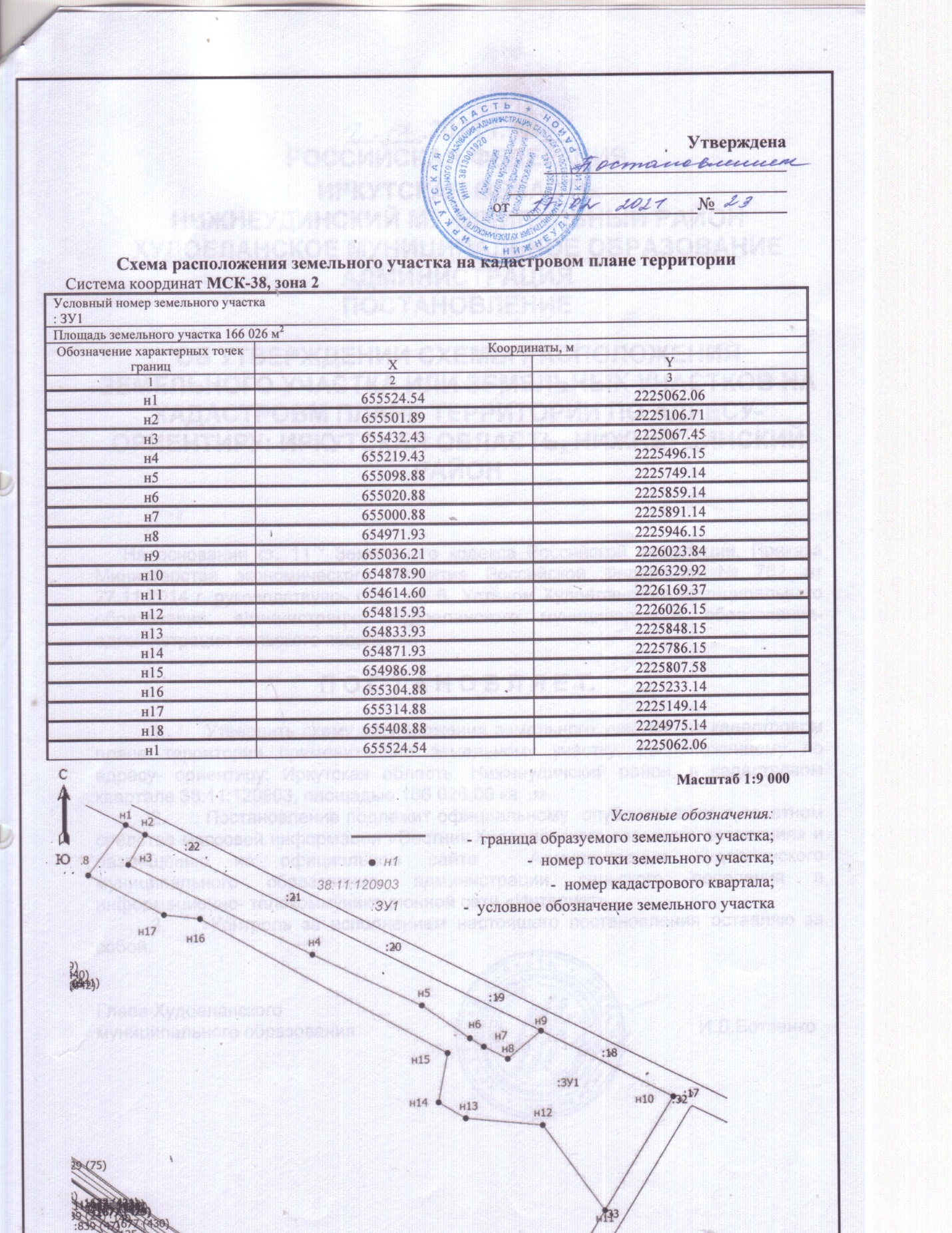 